‡KvwfW-19 cwiw¯’wZ‡Z 2022 mv‡ji GBPGmwm wkÿv_©x‡`i (wkÿvel© 2020-21) cybwe©b¨vmK…Z cvV¨m~wPi Av‡jv‡K A¨vmvBb‡g›U I g~j¨vqb: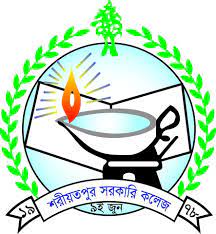 kixqZcyi miKvwi K‡jR, kixqZcyi (EIIN:113647)            A¨vmvBb‡g›U bs:                                                             welq:             cÎ:                                                                            welq †KvW:g~j¨vqb Z_¨ (mswkøó wkÿK c~iY Ki‡eb)		...............................................                                                                 g~j¨vqYKvix wkÿ‡Ki ¯^vÿi I ZvwiLA¨vmvBb‡g›U wk‡ivbvg:wkÿv_x©i bvg:‡kÖwY:‡ivj:wefvM:wkÿv_x©i †gvevBj b¤^i:Awffve‡Ki †gvevBj b¤^i:A¨vmvBb‡g›U MÖn‡Yi ZvwiLA¨vmvBb‡g›U Rgv`v‡bi ZvwiLwkÿv_x©i ¯^vÿi‡gvU b¤^iiweª· Abymv‡i cÖvß b¤^iiweª· Abymv‡i cÖvß b¤^iiweª· Abymv‡i cÖvß b¤^iiweª· Abymv‡i cÖvß b¤^icÖvß b¤^icÖvß b¤^‡ii kZKiv gšÍe¨ (wUK w`b)gšÍe¨ (wUK w`b)4321cÖvß b¤^icÖvß b¤^‡ii kZKiv gšÍe¨ (wUK w`b)gšÍe¨ (wUK w`b)20AwZ DËg20DËg20fv‡jv20AMÖMwZ cÖ‡qvRb20